МУНИЦИПАЛЬНОЕ КАЗЕННОЕ ОБРАЗОВАТЕЛЬНОЕ УЧРЕЖДЕНИЕПАТРИКЕЕВСКАЯ ОСНОВНАЯ ОБЩЕОБРАЗОВАТЕЛЬНАЯ ШКОЛАИМЕНИ ПОЛКОВНИКА ЭДУАРДА ВЛАДИМИРОВИЧА СУХАРЕВСКОГО433708, ул. Ульяновская обл., Базарносызганский р-н, с. Патрикеево, Сенная, д.1А тел. (8-84-240) 54-3-80,e-mail: patrikshcool @ mail.ruОКПО 25292239, ОГРН 1027300707796, ИНН/КПП 7324001529/732401001Отчёт проведения «Единого дня профилактики правонарушений»18.04.2014г.Место проведения: МКОУ Патрикеевская ООШ№ Название мероприятияклассыФотоОтветственное лицо1  Интерактивная Игра « Поступки хорошие и плохие »1 и 3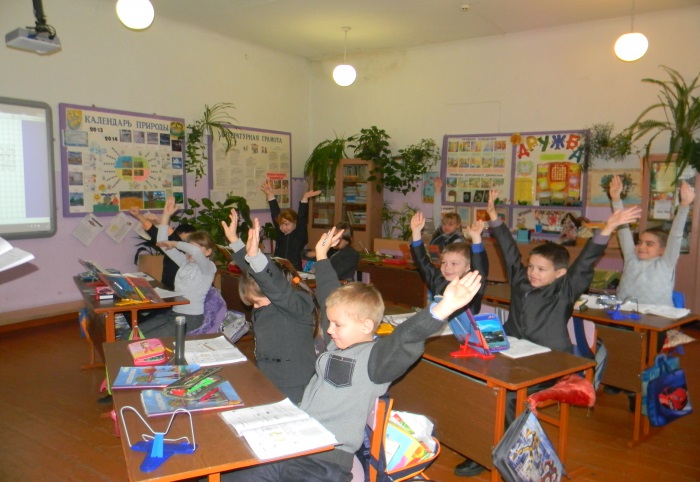  Исмагилова Е.А.2 Интерактивное  путешествие в страну правонарушений и наказаний.2 и 4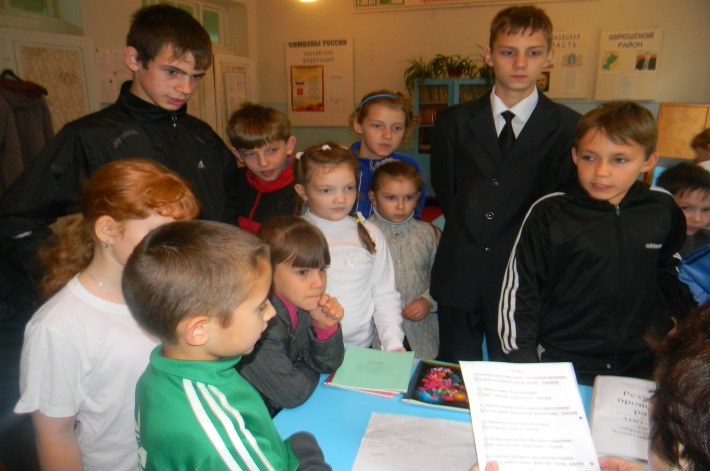 Лапшова М.Н.3Круглый стол в школьной библиотеке «Разговор о подростковых правонарушениях» ( с просмотром и чтением газет и журналов)5 и 6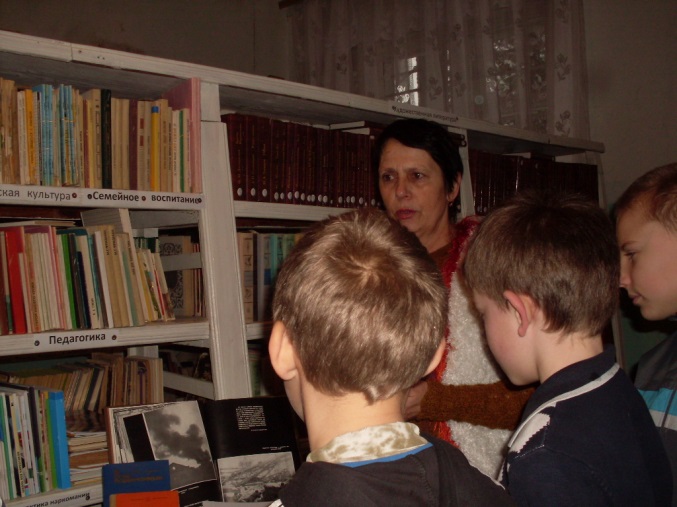 Комарова Н.А.Король Н.А.4Просмотр и обсуждение  презентации  «Всё в наших руках»7 и 9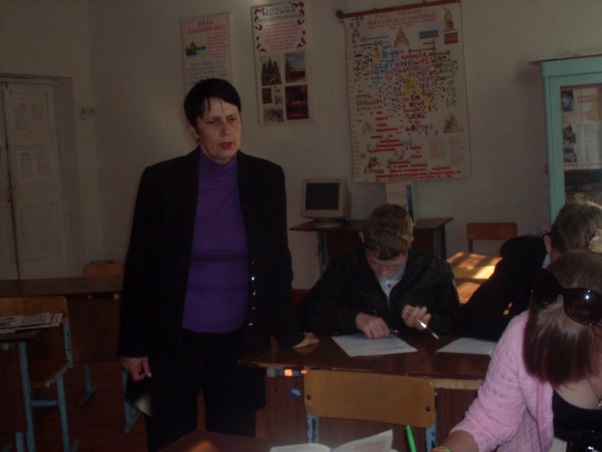 Панкратова Н.С.Сальникова Е.В.5Общешкольный субботник  пришкольной территории«Сделай доброе дело»С 1 по 9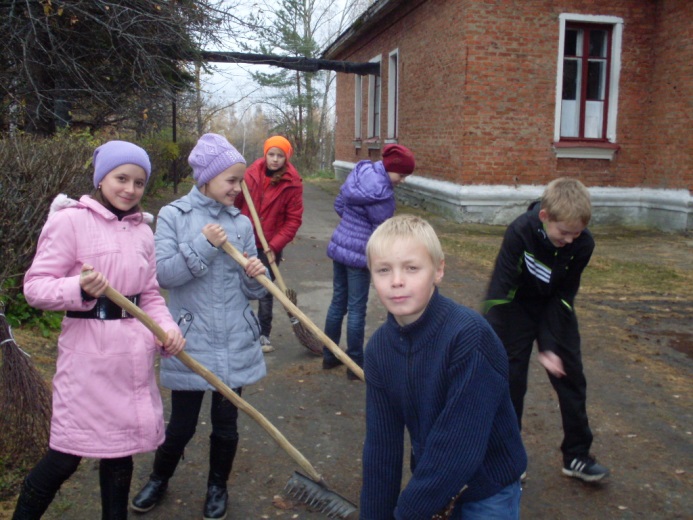 Завхоз школы Ильин А.А.Классные руководители.